Fairfield Middle School   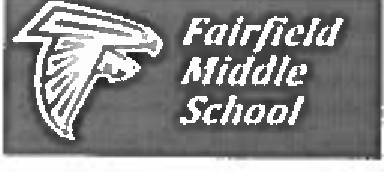 8th Grade Supply ListGeneral Supplies (for all classes)1 1 ½ inch binder with pockets and divider tabs for core classes4-8 3-prong folders with pockets for core classesloose leaf paper (for binders)pencils and erasersblack/blue ink pensmarkers /crayons /colored pencilshand-held pencil sharpenerflash drivescissorsdry erase markerscomposition books1 subject notebook2 5-subject spiral notebook (for math and history)glue stickscalculatorgraph paper2 packs index cards (3x5 or4x6)pair of headphones - optionalbox Ziploc baggies (for science)tissues and hand sanitizer (Please consider purchasing 1 box of tissues and 1 hand sanitizer for each class)Pack of sticky notes (for English)2 1-subject notebooks (for English)HighlightersAlgebra/Geometry (if scheduled)1.5 inch 3-ring binder (5-subject spiral notebook not required)World History (if scheduled)3-subject spiral notebook (5-subject spiral notebook not required)Art (if scheduled)1 sketchbook with plain white paper. Buy one bound by rings, not adhesive.  (8 ½ X 11)Chorus (if scheduled)½-1" black 3-ring binder10 3-hole punch plastic page holders (to keep music in) pencils and loose-leaf notebook paperChorus uniforms will need to be purchased in the fall through the school.Band/Strings (if scheduled)Instrument/Supplies/Standard of Excellence Book (band director MUST be contacted to receive information, do not buy or rent without consulting band director)½" soft, flexible binder inblue/black15 3-hole punch plastic page holders (to keep music in)1 pencil (non-mechanical, no pens, to keep in instrument case)Health Education and PE (all students)HPE Fee $6.00. Includes lock. Students must use school issued lock. Students must dress out in tennis shoes and athletic attire during PE - this is a requirement at FMS.   (PE uniforms are optional) NO BODY SPRAYS.Parents: Please note that general supplies are items used in every class. Your child needs enough of each item to last the entire school year. Additional supplies may be requested by individual teachers.